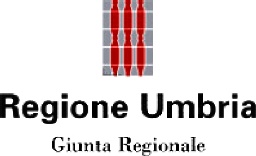 ALLA REGIONE UMBRIARischio idrogeologico, idraulico e sismico, Difesa del suolo.Sezione Rischio Sismico, Normativa Antisismica e Prevenzione sismica. Genio Civile SEDE DECENTRATA di TERNIPiazzale Bosco 3direzioneterritorio@pec.regione.umbria.itRICHIESTA ACCESSO AGLI ATTIai sensi della L. 241/90 e del D.P.R. 184/06IL SOTTOSCRITTOCognome* ________________________________________ Nome* _______________________________________Codice Fiscale* _______________________________________________           residente a* ____________________ Prov.* ______ CAP* _______ in Via* ______________________________ Civico* ____ Telefono* ________________ indirizzo mail/ Pec *________________________________________________________________________________ nella sua veste di LEGALE RAPPRESENTANTE della  Società  Amm. di Condominio (come da nomina allegata)denominazione ___________________________________________________________________________________Partita IVA _____________________________ Codice Fiscale __________________________ con Sede Legale in _____________________________ Prov. ________ CAP ________ in Via _____________________________________ Civico _____ Telefono ________________ Pec __________________________________________________consapevole del fatto che le dichiarazioni rese con la presente istanza sono sostitutive di atti di notorietà, ai sensi e per gli effetti dell’art. 47 e seguenti del D.P.R. 445/2000, le sanzioni previste dal Codice Penale (art. 483) e dalle leggi penali in materia di falsità negli atti, oltre alle conseguenze amministrative legate all’istanza,ai sensi e per gli effetti dell’art. 45, 46 e 47 del D.P.R. n. 445/2000DICHIARAdi essere legittimato in quanto avente un interesse diretto, attuale e concreto per la tutela di situazioni giuridicamente rilevante, in qualità di: * Proprietario 	 Costruttore 	 Progettista Strutturale 	 Geologo 	 Progettista Architettonico  CTU (come da nomina allegata) 	 Direttore dei Lavori 	 Altro ______________________________________Immobile sito* in Comune di _______________(provincia di ________) Via ___________________ n. ____ Fg. ______ part. ______CHIEDE*(Ai sensi e per gli effetti dell’art. 22 e seguenti della Legge 07.04.1990, n. 241 e s.m.i., del D.P.R. 184/2006, del Regolamento della Giunta Regionale n. 8/12)di accedere agli atti relativi al progetto depositato (dal 09/12/1981) al prot. n. _____________ del ________________ prot. n. _____________ del ________________  1 - Istanza di Deposito o Autorizzazione  2 - Attestato di Deposito  3 - Elaborati progettuali  4 - Comunicazione Inizio Lavori 5 - Comunicazione Fine Lavori Con le seguenti modalità*: Visione Copia Semplice in carta libera 6 - Certificato di Rispondenza 7 - Relazione a Struttura Ultimata 8 - Collaudo 9 - Altro: ___________________________________ Copia Digitale Copia conforme agli originali (da assoggettare ad imposta di bollo DPR 642/72)CON LA SEGUENTE MOTIVAZIONE *________________________________________________________________________________________________________________________________________________________________________________________________FIRMA DEL RICHIEDENTE* (per esteso e leggibile) ___________________________________________ Notifica ai controinteressati Per gli adempimenti dell’ufficio previsti dall’art. 3 del DPR 184/06 indica quale/i contro interessato /i alla richiesta di accesso il Sig. / i Sig.ri: _________________________________________________ residente a __________________________________ via______________________________________ Cap. ________ pec ____________________________________ _________________________________________________ residente a __________________________________ via______________________________________ Cap. ________ pec ____________________________________ data, ____________ FIRMA DEL RICHIEDENTE* (per esteso e leggibile) ___________________________________________ Si allega copia documento di riconoscimento*L’indicazione del recapito telefonico è richiesta al solo fine di contattare il richiedente e instaurare un dialogo con lo stesso per la definizione della richiestaInformativa sul trattamento dei dati personali ai sensi dell’art. 13 Reg. (UE) 2016/679Ai sensi dell’art. 13 Reg. (UE) 2016/679 “Regolamento del Parlamento europeo relativo alla protezione delle persone fisiche con riguardo al trattamento dei dati personali, nonché alla libera circolazione di tali dati e che abroga la direttiva 95/46/CE (regolamento generale sulla protezione dei dati)” si forniscono le seguenti informazioni in relazione al trattamento dei dati personali richiesti al fine di dare riscontro alle richieste di accesso ai documenti detenuti dall’Amministrazione Regionale Identità e dati di contatto del Titolare del trattamento e del legale rappresentante (art. 13, par. 1, lett. a) Reg. (UE) 2016/679):Titolare del trattamento dei dati è la Regione Umbria – Giunta regionale, con sede in Corso Vannucci 96 – 06121 Perugia; Email: infogiunta@regione.umbria.it; PEC: regione.giunta@postacert.umbria.it; Centralino: +39 075 5041) nella persona del suo legale rappresentante, il Presidente della Giunta Regionale;Dati di contatto del responsabile della protezione dei dati (art. 13, par. 1, lett. b) Reg. (UE) 2016/679)Il Titolare ha provveduto a nominare il Responsabile della protezione dei dati (Data Protection Officer - DPO), con sede in Palazzo Broletto - Via M. Angeloni 61, 06124 Perugia, e-mail: dpo@regione.umbria.it; pec: direzionesviluppo.regione@postacert.umbria.it; tel. 075 5045693.Modalità, base giuridica del trattamento dei dati (art. 13, par. 1, lett. c) Reg. (UE) 2016/679) e finalità del trattamento:La Regione Umbria, in qualità di Titolare tratterà i dati personali conferiti con il presente modello, nel rispetto dei principi di pertinenza e non eccedenza, anche con l’utilizzo di procedure informatizzate, garantendo la riservatezza e la sicurezza dei dati medesimi.Il trattamento dei dati conferiti è svolto per l’esecuzione di un compito di interesse pubblico (art. 6, par.1, lett. e) Reg. (UE) 2016/679) per le seguenti finalità: gestione della richiesta di accesso agli atti documentale.Il trattamento è svolto per le seguenti finalità attinenti all’ esame della richiesta: i suoi dati personali verranno trattati esclusivamente per lo svolgimento di funzioni istituzionali attribuite dalla normativa vigente a questo Ente e, precisamente, per finalità attinenti all'accoglimento della richiesta di accesso ai sensi degli artt. 22 e segg. L. n. 241/1990 e sue mm.ii. (accesso agli atti).Categorie di dati personali in questione (art. 14, par. 1, lett. d) Reg. (UE) 2016/679)I dati personali oggetto di trattamento sono quelli richiesti nella domanda di accesso atti: nome, cognome, indirizzo, codice fiscale telefono email/pecObbligatorietà o facoltatività conferimento dati (art. 13, par. 2, lett. e) Reg. (UE) 2016/679) Il conferimento dei dati presenti nei campi contrassegnati da asterisco è obbligatorio e il loro mancato inserimento non consente di dare riscontro alle richieste medesime.Per contro, il rilascio dei dati presenti nei campi non contrassegnati da asterisco è facoltativo e la loro mancata indicazione non pregiudica il completamento della procedura di accesso ai documenti richiesti.Eventuali destinatari o le eventuali categorie di destinatari dei dati personali (art. 13, par. 1, lett. e) Reg. (UE) 2016/679)All’interno dell’Amministrazione i dati saranno trattati dal personale e da collaboratori del Servizio Rischio idrogeologico, idraulico e sismico, Difesa del suolo.Dei Suoi dati potranno venirne a conoscenza il Responsabile di trattamento del Servizio Personale e Affari Generali della Regione Umbria e/o i Responsabili del trattamento dei Servizi che dovranno rispondere alla Sua richiesta e gli altri incaricati di trattamento che, sempre per fini istituzionali, debbano successivamente conoscerli per compiti inerenti al loro ufficio.I suoi dati verranno comunicati ad eventuali controinteressati.I dati potranno anche essere comunicati a:tutti quegli altri soggetti pubblici che li richiederanno e siano espressamente autorizzati a trattarli (più in specifico, siano autorizzati da norme di legge o di regolamento o comunque ne abbiano necessità per finalità istituzionali) e/o ulteriori soggetti anche privati che siano legittimati a conoscerli in base a specifiche norme di legge o di regolamento (ad esempio, ai sensi della legge n. 241/1990 sul diritto di accesso ai documenti amministrativi o ai sensi del decreto legislativo n. 33/2013 sul diritto di accesso civico o delle altre normative di settore che disciplinano il diritto di accesso a dati e informazioni detenuti dalle pubbliche amministrazioni) ma non siano individuabili allo stato attuale del trattamento.La diffusione dei Suoi dati personali (intesa come la conoscenza da parte di soggetti indeterminati) avverrà solo quando prevista da una norma di legge o di regolamento (ad esempio, ai sensi del decreto legislativo n. 33 del 2013 “Riordino della disciplina riguardante il diritto di accesso civico e gli obblighi di pubblicità, trasparenza e diffusione di informazioni da parte delle pubbliche amministrazioni”). La diffusione degli eventuali dati sensibili idonei a rivelare il Suo stato di salute nonché di dati giudiziari da Lei forniti non è ammessa.All’esterno dell’Amministrazione i dati verranno trattati da soggetti espressamente nominati come Responsabili esterni del trattamento, i cui dati identificativi sono conoscibili tramite richiesta da avanzare al Responsabile per i Dati Personali. Al di fuori di queste ipotesi i dati non saranno comunicati a terzi né diffusi, se non nei casi specificamente previsti dal diritto nazionale o dell'Unione europea.Trasferimento dei dati personali a Paesi extra Ue o a Organizzazioni internazionali (art. 13, par. 1, lett. f) Reg. (UE) 2016/679)I dati personali conferiti non sono trasferiti al di fuori dell’Unione europea.Periodo di conservazione dei dati personali (art. 13, par. 2, lett. a) Reg. (UE) 2016/679)I dati saranno conservati per il periodo necessario all’espletamento del procedimento amministrativo e in ogni caso per il tempo previsto dalle disposizioni in materia di conservazione degli atti e documenti amministrativi. Diritti dell’interessato (art. 13, par. 2, lett. b) e d) Reg. (UE) 2016/679)Agli interessati sono riconosciuti i diritti previsti dall’art. 15 e seguenti del Regolamento UE 2016/679 ed in particolare, il diritto di accedere ai propri dati personali, di chiederne la rettifica o l’integrazione se incompleti o inesatti, la limitazione, la cancellazione, nonché di opporsi al loro trattamento, rivolgendo la richiesta alla Regione Umbria oppure al Responsabile per la protezione dei dati (Data Protection Officer – DPO).Si informa che gli interessati, ricorrendo i presupposti, possono proporre un eventuale reclamo all’Autorità di Controllo Italiana - Garante per la protezione dei dati personali - Piazza di Monte Citorio n. 121 – 00186 Roma.Dati soggetti a processi decisionali automatizzati (art. 13, par. 2, lett. f) Reg. (UE) 2016/679)Il trattamento dei Suoi dati personali non comporta alcuna decisione basata unicamente sul trattamento automatizzato, compresa la profilazione.ALLEGATO “A”INFORMAZIONI PER LA COPISTERIA CIP DUE SRL – TERNIIl RICHIEDENTE / Il DELEGATOIl/La sottoscritto/a _______________________________________ Tel/Cell _______________________________Cod. Fisc. _________________________________________ email ______________________________________vista la Determina Dirigenziale n. 2221/19 a seguito di richiesta di copia  copia digitale  copia conformepresentata alla Regione Umbria – Servizio Rischio sismico, per la pratica*:prot. N. ............................... del ……................CHIEDEalla Copisteria Cip Due srl con sede in Via G. Petroni 33/35 – TERNI, tel. 0744.400515, quale ditta individuata con Determina Dirigenziale n. 2221 del 07/03/2019 che la documentazione richiesta:Copia cartacea o digitale (memorizzata su supporto magnetico (CD o DVD) sia inviata dalla Cip Due srl TERNI al seguente indirizzo (a mezzo contrassegno postale):Cognome _____________________________________ Nome ______________________________________Indirizzo _____________________________________CAP _________ Località _________________________Tel/Cell ___________________________________                                                sia inviata al seguente indirizzo Pec _________________________________________________________(Solo per file digitali) sia ritirata direttamente alla Cip Due srl con sede in Via G. Petroni 33/35 – TERNI tel. 0744 400515, previo pagamento del corrispettivoDati per l’eventuale emissione di FatturaRagione Sociale 	_______________________________________________________Indirizzo 		_________________________________________ CAP __________ Cod. Fisc.	 	_______________________________________________________Partita IVA 		_______________________________________________________Data ___________					         Il Richiedente/Delegato	________________________Con la sottoscrizione del presente documento, anche ai sensi e per gli effetti del Reg. UE 2016/679 (“GDPR”):- il richiedente riconosce che Cip Due srl è già in possesso dei dati indicati nel presente modulo in quanto gli sono stati trasmessi dalla Regione Umbria la quale, in qualità di titolare del trattamento, ha provveduto a fornire idonea informativa;- il delegato riconosce che Cip Due srl tratta i suoi dati personali sopra riportati al solo fine della corretta e legittima consegna della documentazione sopra indicata.DELEGA ALLA VISIONE E/O RITIROIL RICHIEDENTECognome _______________________________________ Nome _____________________________________DELEGACognome _______________________________________ Nome _____________________________________(C.F._____________________________) residente a ______________________________Prov. ________ CAP ________ in Via ___________________________________ Civico _____ Telefono ________________ Pec* ____________________________________________________________indirizzo mail _____________________________________________________a ricevere tutte le comunicazioni relative al presente procedimento e al ritiro/visione di quanto richiesto.data, ____________ 	IL DELEGANTE 	IL DELEGATO	_______________________	__________________________